BENEMÉRITA UNIVERSIDAD AUTÓNOMA DE PUEBLA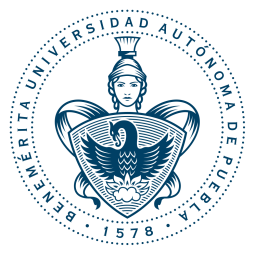 FACULTAD DE MEDICINACOORDINACIÓN DE EFICIENCIA TERMINAL 
DE PREGRADOLICENCIATURA EN MEDICINAAsunto: Solicitud para Revisión de TesisMEC. MARISOL VELASCO VILLACoordinación de eficiencia terminal de pregradoPRESENTE:Por medio del presente, quien suscribe: _______________________________________, identificado con la matrícula ___________________, de la Licenciatura en Medicina, perteneciente a la Benemérita Universidad Autónoma de Puebla, solicito de la manera más atenta la revisión de mi tesis: “(TÍTULO DE LA TESIS)”, con la finalidad de obtener el título de: _________________________________.Sin más por el momento y agradeciendo la atención prestada al presente; quedo de usted en espera de una respuesta.H. Puebla de Z, a ___ de ______ del ______ATENTAMENTE__________________________________
(Alumno: Nombre y firma)__________________________________
(Director experto: Nombre y firma)
(ID BUAP) Si es de la BUAP__________________________________
(Director metodológico: Nombre y firma)
(ID BUAP)